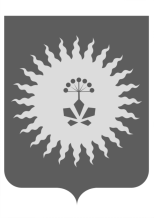 АДМИНИСТРАЦИЯАНУЧИНСКОГО МУНИЦИПАЛЬНОГО РАЙОНА 16.01.2020 г.              Р А С П О Р Я Ж Е Н И Е                     14-р                                                           с. Анучино                                    Об утверждении плана работы межведомственной комиссии по профилактике правонарушений, укреплению законности и правопорядка при администрации Анучинского муниципального района на 2020 годУтвердить «План работы межведомственной комиссии по профилактике правонарушений, укреплению законности и правопорядка при администрации Анучинского муниципального района на 2020год» (прилагается)Общему отделу администрации Анучинского муниципального района (Бурдейная) опубликовать настоящее постановление на официальном интернет-сайте администрации Анучинского муниципального района.Контроль  за выполнением настоящего постановления возложить на заместителя  главы   администрации Анучинского муниципального  района   А.Я. Янчука.Глава Анучинскогомуниципального района                                                           С.А. ПонуровскийПЛАНработы межведомственной комиссии по профилактике правонарушений, укреплению законности и правопорядка при Администрации Анучинского муниципального округа на 2019г.УТВЕРЖДЕНРаспоряжением администрацииАнучинского муниципального районаОт 16.01.2020г. №  14-р№ п/пНаименование мероприятияСрок проведенияИсполнитель1 квартал 1 квартал 1 квартал 1 квартал 1Анализ  состояния преступности на территории Анучинского МР района за 2019г.1 квартал Отделение полиции №11 с. Анучино МО МВД России «Арсеньевский»2О выполнении плана мероприятий по профилактике правонарушений среди несовершеннолетних в образовательных учреждениях района1 квартал КДН и ЗП, КУ МОУО, МКУК КДЦ АМО3О взаимодействии правоохранительных органов, органов местного самоуправления района в обеспечении правопорядка и общественной безопасности в период подготовки и проведения мероприятий, посвященных Празднику весны и труда; 75-й годовщине Победы в Великой Отечественной войне 1941-1945 годов; последних звонков в образовательных организациях района. 1 кварталКУ МОУО, отдел соц.развития администрации АМО, Отделение полиции №11 с. Анучино МО МВД России «Арсеньевский»2 квартал2 квартал2 квартал2 квартал4О состоянии работы по выполнению мер первичной пожарной безопасности на территориях, подверженных угрозе лесных пожаров. 2 кварталОтдел ГО ЧС администрации АМО, ОНДПР АМО УНД и ПР ГУ МЧС России по Приморскому краю, ОНДПР АМО УНД и ПР ГУ МЧС России по Приморскому краю5Взаимодействие организаций и учреждений в сфере профилактики правонарушений при организации летнего отдыха. О мерах по повышению качества работы субъектов профилактики по предупреждению правонарушений среди несовершеннолетних и молодежи.2 кварталКУ МОУО, отдел соц.развития администрации АМО, Отделение полиции №11 с. Анучино МО МВД России «Арсеньевский», КДН и ЗП, МКУК КДЦ АМО6Взаимодействие организаций и учреждений в сфере информирования и повышения правовой грамотности населения района по предупреждению правонарушений. О мерах по профилактике правонарушений коррупционной направленности.2 кварталОбщий отдел администрации АМО3 квартал3 квартал3 квартал3 квартал7О мерах, принимаемых органами внутренних дел, по предупреждению и пресечению правонарушений и преступлений в общественных местах и жилом секторе.3 кварталОтделение полиции №11 с. Анучино МО МВД России «Арсеньевский»8О состоянии профилактики правонарушений в семьях, находящихся в социально опасном положении.3 кварталКДН и ЗП, Отделение полиции №11 с. Анучино МО МВД России «Арсеньевский», ОКГКУ "ЦСПН Приморского края" по Анучинскому муниципальному округу9Об организации взаимодействия органов внутренних дел, уголовно-исполнительной системы с органами местного самоуправления по профилактике правонарушений преступлений со стороны лиц, осужденных к мерам наказания не связанным с лишением свободы и находящихся под административным надзором, а также освободившимися из мест лишения свободыФКУ УИИ ГУФСИН России по АМО4 квартал4 квартал4 квартал4 квартал10Составление и обсуждение плана работы межведомственной комиссии на 2021 год4 кварталМВКПП11О выполнении плана мероприятий муниципальной программы «Комплексные меры по противодействию экстремизму, терроризму, правонарушениям и наркомании в Анучинском муниципальном округе на 2020-2024 годы»4 кварталОтдел соц.развития администрации АМО, Отделение полиции №11 с. Анучино МО МВД России «Арсеньевский», ФКУ УИИ ГУФСИН России по АМО, КДН и ЗП